ტენდერში მონაწილეობის ინსტრუქცია:ტენდერის ფარგლებში პრეტენდენტებმა სისტემაში უნდა ატვირთონ სატენდერო მოთხოვნებში გათვალისწინებული დოკუმენტები;ტენდერის ეტაპზე დამატებითი ინფორმაციის მოპოვება ან დაზუსტება შესაძლებელია საკონტაქტო პირთან დაკავშირებით ელექტრონული ფოსტის ან ტელეფონის საშუალებით;ტენდერის დასრულების შემდეგ სატენდერო კომისია განიხილავს შეთავაზებებს და გამოავლენს საუკეთესო პირობების მქონე მომწოდებელსტენდერში მონაწილემ უნდა წარმოადგინოს პროგრამული უზრუნველყოფის, შესაბამისი  ლიცენზიისა, მხარდაჭერის მომსახურების და ტრეინინგის  ფასი;ტენდერში მონაწილემ უნდა წარმოადგინოს შემოთავაზებული პროდუქტის პრეზენტაციის და datasheet ფაილებისატენდერო წინადადება წარმოდგენილი უნდა იყოს დოლარში და შეიცავდეს დღგ-ს.პრეტენდენტის მიერ ასატვირთი ყველა დოკუმენტი და ინფორმაცია დამოწმებული უნდა იყოს უფლებამოსილი პირის ხელმოწერითა და ბეჭდით;ტენდერში მონაწილეობის მისაღებად აუცილებელია ორგანიზაციამ წარმოადგინოს შემდეგი სავალდებულო დოკუმენტაცია:შემოთავაზებული ფასების ცხრილი (დანართი 1); საბანკო რეკვიზიტები (დანართი 2);ამონაწერი სამეწარმეო რეესტრიდან;MAF ფორმა, რომელსაც მწარმოებელი აძლევს პარტნიორ კომპანიებს (reseller) იმის დასტურად, რომ ნამდვილად არიან მწარმოებლის მიერ აკრედიტირებული პარტნიორებიტენდერის განმავლობაში პრეტენდენტს აქვს ვალდებულება მოთხოვნისამებრ წარმოადგინოს დამატებითი იურიდიული თუ ფინანსური დოკუმენტი;წარმოდგენილი წინადადება ძალაში უნდა იყოს მინიმუმ 90 კალენდარული დღის განმავლობაში;დავალებათა აღწერილობაშესასყიდი გადაწყვეტილების მახასიათებლების დეტალური აღწერა მოცემულია დანართი 3-ში. სატენდერო მოთხოვნებიპრეტენდენტის წინააღმდეგ არ უნდა მიმდინარეობდეს გადახდისუუნარობის საქმის წარმოება და პრეტენდენტი არ უნდა იყოს ლიკვიდაციის / რეორგანიზაციის პროცესში.ორგანიზაციას უნდა ჰქონდეს შესაბამისი მომსახურების გაწევის მინიმუმ 3 (სამი) წლიანი გამოცდილება.პრეტენდენტმა უნდა წარმოადგინოს კომპანიის საქმიანობის შესახებ ინფორმაცია, საქმიანობის მოკლე აღწერილობა (გამოცდილება, კლიენტების სია) და მსგავსი ტიპის მომსახურების მინიმუმ ორი ხელშეკრულების წარმატებით დასრულების დამადასტურებელი დოკუმენტი (ხელშეკრულება და მიღება-ჩაბარების აქტი) რომელიც განხორციელებული უნდა იყოს ბოლო 3 (სამი) წლის განმავლობაში;პრეტენდენტმა უნდა წარმოადგინოს MAF [Manufacturer Authorization Form] ფორმა, რომელსაც მწარმოებელი აძლევს პარტნიორ კომპანიებს (reseller) იმის დასტურად რომ ნამდვილად არიან მწარმოებლის მიერ აკრედიტირებული პარტნიორები წინამდებარე ტენდერის გამოცხადება არ ავალდებულებს სს „ჯორჯიან ქარდ“-ს რომელიმე მონაწილესთან ხელშეკრულების გაფორმებას და ტენდერის ნებისმიერ ეტაპზე სს „ჯორჯიან ქარდი“ იტოვებს უფლებას რომ შეწყვიტოს ტენდერი.თანდართული დოკუმენტაციადანართი 1: ფასების ცხრილიდანართი 2: საბანკო რეკვიზიტებიდანართი 3: გადაწყვეტილების მახასიათებლები Red Hat Learning Subscription Standard – for 1 userსპეციფიკაციაSelf-paced access to more than 50 coursesEarly access400 hours of cloud-based labs10 e-book downloadsSkills pathsReporting	Expert extras5 certification exams and 2 retakesExpert chatდასახელებაოდენობაღირებულება 1ორგანიზაციის დეტალებიორგანიზაციის დეტალებიორგანიზაციის დასახელება:საიდენტიფიკაციო კოდი:იურიდიული მისამართი:ფაქტიური მისამართი:ხელმძღვანელის სახელი  და გვარი:ხელმძღვანელის პირადი ნომერი:ხელმძღვანელის ტელეფონის ნომერი:საკონტაქტო პირის სახელი და გვარი:საკონტაქტო პირის პირადი ნომერი:საკონტაქტო ტელეფონი:ელექტრონული ფოსტის მისამართი:ვებ-გვერდი:მომსახურე ბანკის დეტალებიმომსახურე ბანკის დეტალებიბანკის დასახელება:ბანკის კოდი:ბანკის ანგარიშის ნომერი:Early accessBe the first to explore in-development technology before it is officially released by accessing courses and labs currently in development.Cloud-based labsAccess the same labs as in the classroom for hands-on practice in authentic Red Hat environments, delivered 24x7 on six continents.Skills pathsMap your learning and certification goals to one of the skills paths inside the platform to develop a strong foundation for a specific skill set.Certification examsValidate your skills through performance-based exams via some tiers. Whether remotely or at a testing station, exams can be taken when and where it's most convenient.Expert extrasRed Hat field practitioners present short demo videos to supplement courses by showing innovative technologies and practices based on real-world use cases.Expert chatGet direct answers and guidance from experts via a 30-minute chat session per day with the standard tier. Machine translations provide chat dialogue in local languages.E-book downloadsDownload up to 10 course e-books to continue learning offline.ReportingAn individual’s dashboard provides a summary of training progress, course and lab usage, as well as exam status. Management reports provide the same metrics so the enterprise can measure their team’s engagement and progress.Translated contentAccess Red Hat’s most popular courses in as many as 11 languages: English, International Spanish, Brazilian Portuguese, French, Italian, German, Simplified Chinese, Korean, and Japanese, Hindi, and Czech.*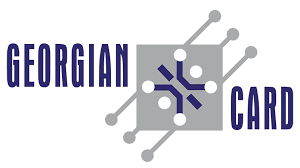 